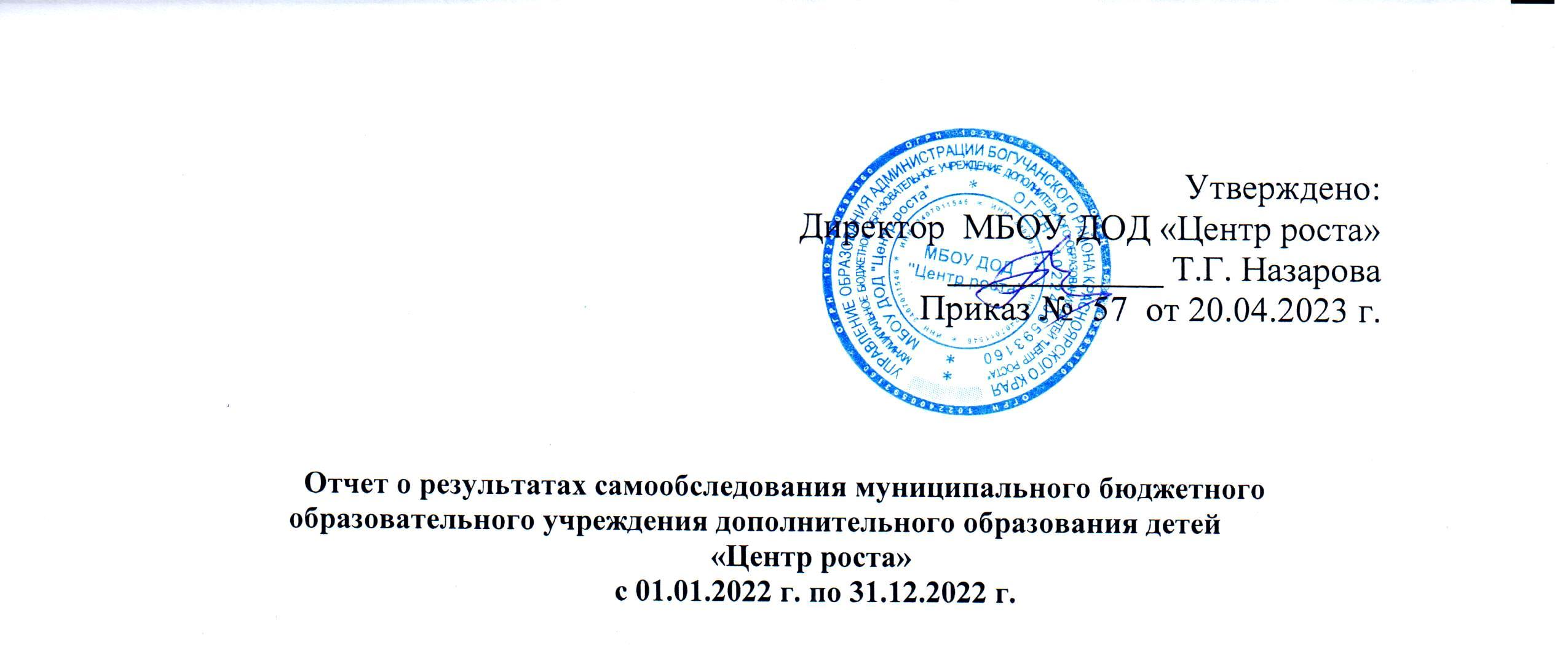     В соответствии со статьей 28 Федерального закона от 29.12.2012 № 273-ФЗ «Об образовании в Российской Федерации», приказом Министерства образования и науки Российской Федерации от 14.06.2013 № 462 «Об утверждении порядка проведения самообследования образовательной организацией», приказом Министерства образования и науки Российской Федерации от 10.12.2013 № 1324 «Об утверждении показателей деятельности образовательной организации, подлежащей самообследованию»,  приказом Министерства образования  и науки РФ  от 14.12.2017 года № 1218 «О внесении изменений в приказ Министерства образования и науки РФ от 14.06.2013 № 462», приказом по учреждению от 01.03.2023 г. № 35 было проведено самообследование муниципального бюджетного образовательного учреждения дополнительного образования детей «Центр роста», обобщенные результаты которого представлены в данном отчете.                 1. Общие сведения об образовательном учреждении     Дополнительное образование детей Богучанского района – непрерывная система образования, которая в сочетании с системой базового образования составляет единое образовательное пространство.           МБОУ ДОД «Центр роста» – многопрофильное образовательное учреждение дополнительного образования детей в Богучанском районе.      В соответствии с пунктом 2.1 Устава основной целью Учреждения является развитие мотивации личности к познанию и творчеству через реализацию дополнительных общеобразовательных программ и предоставление услуг в интересах личности, общества, государства     Основным видом деятельности Учреждения является реализация дополнительных общеобразовательных программ технической, художественной, туристско-краеведческой,  естественнонаучной, социально - гуманитарной, физкультурно-спортивной  направленностей.    МБОУ ДОД «Центр роста» детей ежегодно проводит более 30 районных мероприятий (конкурсные, каникулярные, массово-досуговые, традиционные), в которых принимают участие более 3000 человек со всего района.В структуре Учреждения 4 отдела, организованных по приоритетным направлениям деятельности: отдел художественно-эстетического воспитания и досуга, отдел поддержки детских общественных инициатив, отдел поддержки образовательных инициатив, муниципальный опорный центр.2. Образовательная деятельность Реализация образовательных программ.В соответствии с лицензией на осуществление образовательной деятельности от 14 ноября 2016 г. № 9034-л, выданной  Министерством образования Красноярского края, Учреждение имеет право осуществлять реализацию образовательных программ по видам образования, подвидам дополнительного образования: дополнительное образование детей и взрослых.     Организация учебного процесса  регламентирована Уставом МБОУ ДОД «Центр роста» учебным планом, учебным графиком,  рабочими программами,  расписанием занятий.      Расписание занятий было составлено и утверждено с учетом санитарных норм, целесообразности организации образовательно – воспитательного процесса, создания необходимых условий для обучающихся разных возрастных групп, сменности учебных занятий в основной школе, дневной и недельной нагрузки.     В расписание были включены  групповые, индивидуальные занятия. За отчетный период Учреждением осуществлена образовательная деятельность по 40 дополнительным общеобразовательным общеразвивающим программам туристско-краеведческой, технической, социально-гуманитарной, художественной, естественнонаучной, технической,  физкультурно-спортивной направленностей, реализуемым в очной форме.Дополнительные общеобразовательные общеразвивающие  программы во внешнему оформлению, по внутренней структуре соответствуют методическим рекомендациям. Общее количество дополнительных общеобразовательных общеразвивающих  программ по направлениям с охватом обучающихся (услуг)    Преимущество составляют дополнительные общеобразовательные программы художественной направленности (больше кадровых возможностей). К тому же опрос обучающихся  показал, что сохраняется  востребованность  программ  художественной направленности (танец, музыка, ИЗО, вокал, ДПИ).           На втором  месте находятся программы социально – гуманитарной направленности.          Уменьшилось количество программ технической направленности по причине увольнения педагогов. Некоторое увеличение программ естественнонаучной направленности.                Увеличилось количество   дополнительных общеобразовательных программ    для дошкольников,   направленных на развитие их мыслительных и познавательных способностей,  психологическую готовность к школе через  игровую  и физкультурно-спортивную деятельность,  ручной труд, простейшие наблюдения и опыты, коммуникацию, краеведение.  В 2022 году 19  педагогов работали  с детьми дошкольного возраста по 10 общеобразовательным программам.      Продолжалась    реализация программы    для детей с особенностями в развитии «Мастерская чудес»,    направленная  на коррекцию  их  психических и физических недостатков, создание условий для развития   эмоциональной сферы и социализации в обществе средствами декоративно-прикладного творчества .      Расширилась география  программы «Школьное лесничество», направленной на развитие экологической грамотности учащихся, формирование  их экологической культуры, социализацию в обществе.          Дополнительные общеобразовательные программы ориентированы на детей разного возраста (от 7 до 17 лет) с разным сроком их освоения     Из общего количества 19 программ (35 педагогов) было включено в реестр ПФДО. Общий охват обучающихся ПФДО составил 910 человек (11,87% от общего количество детей в районе  в возрасте 5-17 лет), что позволило выполнить установленные району показатели на 2022 год.Общее количество дополнительных общеобразовательных общеразвивающих  программ, включенных в реестр ПФДО 3. Характеристика контингента обучающихся       В  2022  году  разными направлениями дополнительного образования  было охвачено  1646 (услуг)    обучающегося   в возрасте от 5 до 18 лет, объединенных в  139 учебных групп.      Обеспечивая доступность дополнительного образования для детей разного возраста объединения занимались в  14 поселениях района в 21 образовательном учреждении. Из общего количества объединений  127 (80%) учебных групп было размещено на базе образовательных учреждений района.      В соответствии с Уставом Учреждения в объединениях занимались  учащиеся  младшего, среднего и старшего возраста. Имеют место одновозрастные и разновозрастные учебные группы, что не противоречит Уставу учреждения.      По-прежнему отсутствовали  детские объединения Центра роста   на базе    Кежекской,   Такучетской школ.       С учреждениями заключены договоры  по  реализации образовательных программ, имеются необходимые кадровые и материально – технические ресурсы. В  2022  году продолжалась  работа по оформлению  договоров со школами и детскими садами на реализацию  образовательных программ.      От общего количества детей в возрасте 5 – 18 лет  по району (7586) человек) в детских объединениях Центра роста  занималось  22%  (в прошлом году - 24%).        Совместная работа  и взаимодействие  с учреждениями в прошедшем году продолжалась   по направлениям: - организация образовательной деятельности детских объединений;- проведение районных конкурсов, фестивалей, выставок;- организация участия детей в краевых мероприятиях;- массово – досуговая деятельность в  каникулярное время;- осуществление контроля за организацией учебно – воспитательного процесса (по согласованию). Характеристика контингента  обучающихся по направленностямХарактеристика контингента  обучающихся по возрасту    Общее количество  обучающихся по возрасту в сравнении с предыдущим годом: несколько увеличилось количество детей младшего и старшего   возраста,   уменьшилось – среднего  возраста.     Необходимо подчеркнуть, что разработка новых  дополнительных общеобразовательных программ для старшеклассников и привлечение тем самым их в детские объединения по-прежнему   остается первоочередной задачей.     Большинство детских объединений включают смешанный состав: в них занимаются  как девочки, так и мальчики.       Доля мальчиков значительно преобладает в объединениях:   робототехника,  обработка древесины,  армейский рукопашный бой,  военно-патриотические клубы Общее количество обучающихся по половому признакуСоотношение  доли мальчиков и девочек по сравнению с прошлым годом  не изменилось.           В течение учебного года продолжалась работа по вовлечению в образовательную и массовую деятельность  детей различных социальных групп (дети из семей СОП, состоящие на учете в ОВД, дети – инвалиды (дети с ОВЗ), опекаемые, сироты).       Критерий охвата детей различных социальных групп - в числе одного из главных показателей работы педагога. Педагоги в течение года получали  стимулирующие выплаты за систематическую работу с данными категориями детей.         Осознавая значимость и важность данного направления,  педагоги   проводили   работу совместно с социальными педагогами школ, родителями по вовлечению в  объединения  детей различных социальных групп.       При проведении  собеседований по итогам года, на педагогических советах данный вопрос стоял на повестке дня.       В течение года  в объединениях 38-ми  педагогов   занимались дети данных категорий.                   Общее количество  по учреждению составило: - дети с ОВЗ – 37 человек  (31 – в прошлом году);- дети-инвалиды – 8 человек (8 – в прошлом году);- опекаемые, сироты – 54 ребенка (в прошлом году  37 детей);- из семей СОП – 7 детей  (16 детей в прошлом году);- состоящие на учете в ОВД   – 4 подростка  (5 подростков в прошлом году).        Всего на отчетный период в объединениях Центра роста занималось 110 детей  (89 детей в прошлом году)    из категорий: СОП, состоящих на учете ОВД, опекаемых, сирот, детей – инвалидов и детей с ОВЗ     В целом в сравнении с прошлым годом  общий охват увеличился.            В процессе групповой и индивидуальной работы привлекали детей к участию в конкурсах, соревнованиях, массовых мероприятиях  различных уровней.       В 2022 году в районных, краевых и Российских   конкурсах  стали призерами и победителями: Станько Артем (педагог Бахарева Е.А.),  Горбуль Ольга (педагог Горбуль М.Н.), Хаматчин Алексей (педагог Латухина М.С.), Страшников Матвей (педагог Нохрина Н.Е.), Веселов Данил (педагог Незнайко Н.Н.)., Ермоленко Максим  (педагог Шалюгина А.Л.).        В краевом  конкурсе.  проектов «Красноярье – моя любовь и гордость» приняло участие  14 обучающихся (9 педагогов организовали участи). Ермоленко Максим – 2 место.         В соответствии с планом организации контроля за учебно-воспитательным процессом в  ноябре   2022 года  был проведен анализ охвата  детей различных социальных групп в возрасте от 5 до 17 лет, вовлеченных  в детские объединения Центра роста.       Цель контроля: проанализировать степень вовлеченности  в  объединения  детей данных категорий.                 В следующем  году педагогам   совместно с  администрацией школ, социальными педагогами, заместителями  директоров по воспитательной работе    необходимо усилить работу по вовлечению  детей социальных групп  в образовательную и массовую деятельность.Освоение   современных технологий  (проектных, исследовательских)      В плане внедрения педагогических технологий  внимание было направлено на проектную деятельность  и учебные исследования.      На районном уровне педагогические работники участвовали  в проектировочных семинарах по проектной деятельности по линии других учреждений.      Педагоги Лакусова В.В., Горбуль М.Н., Дурневич А.В., Прокина А.В., Незнайко Н.Н. со своими обучающимися приняли участие в районном конкурсе социальных проектов  «Территория Красноярский край», где 6 проектов были одобрены и получили финансирование.      Одобрены проекты  на общую сумму 177 000 рублей:- Дурневич А.В.,.  «Семейная творческая мастерская» (23.300)- Горбуль М.Н  «Сохраним лес от пожаров» (31.400)Лакусова В.В. – (103 800) – 3 проекта- Незнайко Н.Н.Прокина А.А. (18.500)        В 2022 году  9 педагогам (в 2022 году – 16)   были выделены  индивидуальные часы на организацию  учебно – исследовательской  и проектной деятельности с детьми (по программе «Основы исследовательской деятельности»).      В результате  7 педагогов (в 2022 г – 13 педагогов)  из 9 организовали работу в течение учебного года  и подготовили обучающихся к участию в УИК, 2 педагога – в конкурсе проектов.  На очном районном этапе 3 ребенка (педагоги Горбуль М.Н., Леонтьева Н.В., Каштункова Е.В.)  стали призерами.  Воспитательная и организационно-массовая работаОрганизация участия детей в конкурсных  мероприятияхОдним из показателей результативности и формой контроля  образовательного процесса является участие воспитанников Учреждения в конкурсных мероприятиях различных уровней и  их стабильные  достижения, степень освоения новых видов деятельности, личностное развитие.  В соответствии с задачами национального проекта «Успех каждого ребенка»  учреждение является  организатором    проведения районных массовых  мероприятий различной направленности для детей Богучанского района, основная цель которых – выявление, поддержка и сопровождение талантливых  детей (Приложение 1).       Календарь районных массовых мероприятий, как и прежде,  разрабатывался с учетом:- календаря краевых массовых мероприятий и акций; - многоуровневости мероприятий (школа, район, край);- разнообразия  мероприятий по направлениям  (социально, интеллектуально, художественно направленные);- сложившихся традицийРезультаты участия обучающихся  МБОУ ДОД «Центр роста» в мероприятиях разных уровней (конкурсы +акции краевые)          В сравнении с прошлым годом  несколько уменьшилось общее количество мероприятий, в которых принимали участие обучающиеся учреждения.        Вместе с тем,   увеличилось  количество мероприятий, участников и победителей  районного уровня.         Общее количество участников  мероприятий всех уровней увеличилось на 126 человек.     Количество участников краевых мероприятий несколько увеличилось за счет краевых акций, где призовые места  не всегда предусмотрены.      Вместе с тем, уменьшилось количество участников и призеров  Российских и Международных конкурсных мероприятий.        Количество призеров и победителей  от общего количества участников конкурсов  осталось практически на том же уровне, вместе с тем, доля их уменьшилась на 5%.     .Некоторые наиболее значимые конкурсные районные мероприятия с детьми 2022 год1.Второй районный конкурс панорам, мини – диорам, макетов и стендовых моделей «Мир отстояли – мир сохраним»       Конкурс проходил с целью  привлечения внимания учащихся к истории Великой Отечественной войны 1941-1945 гг, героическому прошлому России, укрепления в сознании школьников значения Победы над фашизмом в современном мире.      Конкурс вызвал большой интерес  не только у школьников, но и у воспитанников детских садов и их родителей.  На выставку было представлено более 50  индивидуальных и коллективных работ, отражающих события, сцены великих сражений  Отечественной войны, выполненных  из разных материалов, макеты обелисков и памятников, модели военной техники.2.Районная интеллектуальная игра «Что? Где? Когда?» (5 отборочных этапов, финал)     Цель: раскрытие личностного и творческого потенциала обучающихся, расширение информационной среды, совершенствование интеллектуальной культуры. Проходит в рамках компетентностной олимпиады. 3.Смотр-конккурс в рамках краевого творческого фестиваля «Таланты без границ»  проходил с целью выявления и поддержки творчески одаренных детей и талантливых руководителей, их дальнейшего творческого и профессионального развития.   4. Муниципальный этап Чемпионата компетенций ЮниорПрофи        Впервые в сентябре-октябре 2021 года МБОУ ДОД «Центр роста» стал участником движения ЮниорПрофи, организовав муниципальную опорную площадку по компетенции «Лесоводство». Мероприятие проводится в рамках проектов «Билет в будущее» и  «Успех каждого ребенка» и направлено на профессиональное самоопределение школьников.5. Районный конкурс декоративно-прикладного и научно-технического творчества  «Родник детских талантов»      Конкурс проводился с целью  развития творческого потенциала детей, повышения профессиональной квалификации педагогов. 6. Районный творческий конкурс «Мастерская Деда Мороза»Конкурс  проводился  с целью реализации творческого потенциала детей, педагогов и родителей. Традиционный новогодний конкурс всегда привлекает большое количество участников, с каждым годом увеличивается качество представленных работ, возрастает разнообразие техник декоративно-прикладного искусства.7. Районная военно-патриотическая игра «Северное сияние»     Игра проводится в районе более 15 лет. Цель игры - подготовка курсантов к службе в Вооруженных Силах РФ, психологическая подготовка к преодолению трудностей, выработка навыков действий в экстремальных ситуациях.    8.  Муниципальный этап  Краевого конкурса «Символы России. Символы края. Символы семьи»         Цель - формирование у молодого поколения российской гражданской идентичности в поликультурном обществе, проявление интереса к познанию истории, культуры Российской Федерации и Красноярского края.  9. Районная военно-спортивная игра «Школа выживания»         Цель игры - привлечение учащихся к регулярным занятиям физической культурой и спортом, направленных на укрепление здоровья, профилактику вредных привычек и правонарушений, подготовку молодежи к службе в Вооруженных силах РФ, развитие навыков выживания в экстремальных ситуациях.  Количество команд увеличивается. Это связано с востребованностью спортивно-туристической игры для старшеклассников, что подтверждается участием в ней не только курсантов военно-патриотических клубов, но и обучающихся школ района.10. Районный компетентностный чемпионат «МетаЧемп».          Чемпионат – комплексная игровая соревновательная форма событийного мониторинга образовательных результатов для школьников, решающих творческие, аналитические, коммуникативные, управленческие задачи, в том числе направленные на решение актуальных социально-экономических проблем района. Целью Чемпионата является организация и проведение событийного мониторинга образовательных результатов. 11.  Муниципальный этап краевого молодежного форума «Научно-технический потенциал Сибири»Учебно-исследовательская конференция проводится в рамках краевого молодежного форума «Научно-технический потенциал Сибири» и проходит в несколько этапов. 12. Муниципальный этап краевого конкурса  «Зимняя планета детства»     Цель конкурса: формирование экологической культуры школьников через включение в творческий процесс и трудовую деятельность по оформлению зимнего ландшафта территорий образовательных учреждений 13. Районные соревнования по робототехнике «Роботобитва»      Соревнования проводятся с целью популяризации и развития робототехники как одного из направлений научно-технического творчества среди обучающихся образовательных учреждений. Команды готовят педагоги дополнительного образования, осуществляющие занятия по робототехнике. Кроме того, в рамках данного направления проводятся ежегодные товарищеские встречи среди богучанских робототехнических команд, на которых у ребят есть возможность продемонстрировать свои умения в области моделирования и программирования. 14. Слет школьных лесничеств Богучанского районаРайонный слёт школьных лесничеств проводится с целью обобщения и распространения опыта работы школьных лесничеств Богучанского района, повышения уровня экологических знаний, профориентации учащихся. Конкурсная часть слета состоит из нескольких образовательных площадок. В рамках данного направления выстроены партнерские взаимоотношения с КГБУ «Богучанское лесничество», Центром занятости населения, АО Краслесинвест. Специалисты этих учреждений приглашаются для работы в составе экспертной комиссии. 15. Весенний концерт       Концерт с участием художественных коллективов Центра роста». 16. Районный конкурс «Безопасное колесо»Ежегодный Конкурс направлен на формирование культуры безопасного поведения на дороге.  17. Чемпионат по армейскому рукопашному бою.Ежегодное традиционное мероприятие, популярность которого с каждым годом возрастает. 18. Новогодние утренники для детей школ с. Богучаны, игровые программы для детей лагерей с дневным пребыванием, каникулярные мероприятия.        5. Организация летнего образовательного отдыха детей       Организация летнего образовательного отдыха детей на протяжении нескольких лет осуществляется в рамках  программы «Ты в этом мире»,  целью которой  является создание условий для обеспечения активного познавательно-развивающего, эмоционально-насыщенного оздоровительного отдыха детей. В этом году будет продолжена работа по дальнейшему развитию различных форм работы с детьми в летний период.        Вопросам подготовки и организации летнего отдыха детей в учреждении традиционно уделяется серьезное внимание, так как направление является  одним из важных в работе  педагогов.         В   учреждении накоплен  определенный опыт  по организации летнего  отдыха детей. Сложилась система работы по различным направлениям: водно – туристические сплавы, выездные лагеря, проектная деятельность, творческие мастерские, участие в краевых мероприятиях, концертная деятельность художественных коллективов, работа в ДОЛ «Березка», работа в лагерях дневного пребывания, трудовая деятельность.        В марте началась работа по подготовке к организации летнего образовательного  отдыха детей. На районном семинаре была предоставлена информация о подготовке учреждения (цели, охват детей, в том числе разных категорий,  кадровые ресурсы, основные направления  работы).      Педагогам была рекомендована Памятка по организации летнего отдыха детей, вариант анкеты для выявления интересов и потребностей ребенка в выборе форм летнего отдыха.         В мае 2022 года была разработана и утверждена план – карта летнего образовательного отдыха детей – 2022. Включены  основные направления творческой,  досуговой, образовательной, социальной, туристической, краеведческой, концертной  деятельности  детей.         Одним из главных направлений работы в летний период остается  охват  детей из разных социальных групп (дети – инвалиды, состоящие на учете в ОВД, опекаемые, многодетные, малообеспеченные, состоящие в СОП). Поставлена задача каждому педагогу включить в работу детей данных категорий.         В реализации программы принимают участие педагоги Центра роста, учителя, родители,  организации-партнеры, спонсоры, представители местной администрации.         Общий охват детей разными формами содержательного образовательного отдыха и оздоровления   составил  около 2000 детей.       Кроме того, для лагерей дневного пребывания школ с. Богучаны (№1,2,3,4) был утвержден отдельный план массовых мероприятий, в который были включены игровые программы.  Общее количество -  12 мероприятий.             Анализ общего охвата детей и разнообразия направлений  показал стабильную динамику общего охвата детей организованными формами летнего отдыха (образовательной, массовой  и оздоровительной).                Была реализована 31 краткосрочная общеобразовательная программа  с общим охватом  817 детей  (услуг),  уникальных – 697 человек.Летние краткосрочные дополнительные общеобразовательные общеразвивающие программы6.Кадровое обеспечение         Образовательный процесс в течение 2022 года обеспечивали 59 педагогов дополнительного образования.            Численный  состав  педагогов дополнительного образования         Всего работников в учреждении – 79 человек, включая  техперсонал – 12 человек, АУП – 8 человек. По условиям привлечения к педагогической деятельности сохраняется  преимущество педагогов – совместителей.         На данный период обучаются в профессиональных учебных заведениях: - Скурихина А.Н. – Красноярский педагогический колледж №1 ( начальные классы);- Казанцев Д.Н. решает вопрос по продолжению обучения в колледже. На данный момент не обучается.  Закончили обучение  в 2022 году и получили специальность:- Каляева А.С.- ЧОУВО «Академия управления и производства». Г. Москва, высшее образование – бакалавриат, «Психология»;- Филиппова П.В. – ЧПОУ Нижегородский гуманитарно-технический колледж (специальность «дошкольное образование»).      По квалификации 24 (41%) педагога  составляют педагоги  первой  квалификационной категории.  На соответствие занимаемой должности аттестовано 13 (22%) педагогов ДО.      Из общего количества не аттестовано на соответствие занимаемой должности 22  педагогических работника (19 педагогов ДО, 1 – педагог-организатор, 1 педагог – психолог – отпуск по уходу за ребенком)   (37%),  у которых стаж работы в Учреждении менее двух лет. Из них  8 педагогов включены в план аттестации на ноябрь  2023 г.В соответствии с планом – графиком на первую категорию в 2022    году аттестовано 5  педагогов. Из них 4 педагога – впервые.В 2022 году 19 педагогических работников  повысили свою квалификацию через  краевые курсы КИПКРО, ГЦНТ, семинары, интенсивные школы,  выездные семинары, дистанционные,  11  -  через участие в районных мастер – классах,  семинарах.В течение года были проведены педсоветы:-   «Организация летнего образовательного отдыха детей. Новые подходы и задачи» (апрель, 2022);    - «Основные направления работы учреждения в новом учебном году по реализации Концепции развития системы ДО детей до 2030 года». -  «Навигатор дополнительного образования: основные проблемы  в работе с базой и способы их решения» (ноябрь, 2022).       В целом образовательный, профессиональный и квалификационный  уровень педагогов позволяет продуктивно организовать образовательный процесс и достичь результатов.Участие педагогов в профессиональных конкурсах    Личные профессиональные достижения педагога   -  один из показателей качества его работы,  развития  его педагогического и методического уровня, умения предъявить обществу свой эффективный опыт работы.      В марте 2022 года года был проведен муниципальный этап краевого конкурса   профессионального мастерства педагогов дополнительного образования «Сердце отдаю детям», в котором на заочном этапе приняло участие 8 педагогов: Довиденко О.В. (Красногорьевская школа) Прокина А.А., Дурневич А.В. (МБОУ ДОД Центр роста),  Лаба О.О. (ДС №4, с. Богучаны) Мартыненко О.В. (Красногорьевская школа), Гиголаев В.О (Центр роста, Невонская школа).      Из них 5 педагогов прошли в очный финал.         Следует отметить, что география участников в этом году расширилась:  педагоги «Центра роста, Красногорьевской школы, детского  сада №4, Невонской школы.        Конкурсные задания (тест на знание нормативно-правовой базы,  самопрезентация, фрагмент учебного занятия, импровизированный творческий конкурс)  дали возможность педагогам показать свой профессиональный уровень, творческую индивидуальность, умение организовать и заинтересовать детей,  показать перспективы их  развития, найти выход из проблемной ситуации.        По итогам очного финала конкурса: - Довиденко О.В. – победитель; - Прокина А.А. - 2 место; - Дурневич А.В. - 3 место.      Довиденко О.В. стала участником финала  краевого этапа конкурса.      Конкурсные задания (самопрезентация, фрагмент учебного занятия, импровизированный творческий конкурс, теоретический конкурс)  дали возможность педагогам показать свой профессиональный уровень, творческую индивидуальность, умение организовать и заинтересовать детей,  показать перспективы их  развития, найти выход из проблемной ситуации.     В процессе подготовки и проведения был учтен положительный опыт и недоработки прошлого года. Вместе с тем в следующем году необходимо обратить внимание на:- мотивацию педагогов к участию в конкурсе  (низкой остается  личная  инициатива);- участие в конкурсе педагогов ДО школ района;- внимательное изучение участниками Положения о конкурсе и критериев оценки;- соблюдение временного регламента, указанного в Положении;- тщательно продумывать организационные моменты при проведении занятия (подготовку оборудования, материалов);- рациональное распределение времени на подготовку к конкурсу  (большая часть работы  проходила, в основном, в последнюю неделю);- большее количество  зрителей в зале (в особенности педагогов Центра роста  и школ).        Среди личных профессиональных достижений и поощрений  педагогов в 2022 году также следует отметить:7.Организация контроля       В план организации контроля были включены основные вопросы организации учебно – воспитательного процесса.     Итоги контроля в течение года рассматривались на административных планерках, методических и педагогических  советах, совещаниях при директоре.8.Материально-техническое обеспечение образовательной деятельностиМБОУ ДОД «Центр роста»  переданы в постоянное бессрочное пользование земельный участок общей площадью 1228.00кв.м. (свидетельство о государственной регистрации права от 25 апреля 2006 года серия 24ЕЗ № 209126,  выдано Главным управлением Федеральной регистрационной службы по Красноярскому краю, Эвенкийскому и Таймырскому (Долгано-Ненецкому) автономным округам); в оперативное управление нежилое помещение общей площадью 657,7 кв.м. (свидетельство о государственной регистрации права от 9 июля 2010 года серия 24ЕИ 731036, выдано Управлением Федеральной службы государственной регистрации, кадастра и картографии по Красноярскому краю).Учреждение имеет положительное санитарно-эпидемиологическое заключение № 24.69.03.000.М.000125.12.19 от 17.12.2019 г. и положительное  заключение о соблюдении на объектах соискателя лицензии требований пожарной безопасности от 22 февраля 2019 г. № 1104-3635.Материально-техническая оснащенность образовательного процесса позволяет организовать обучение по реализующимся дополнительным   общеобразовательным общеразвивающим программам. Для реализации  программ и проведения массовых мероприятий оборудованы: театральный зал на 120 мест, лекционный зал на 40 мест, 9 учебных кабинетов, в том числе: 2 помещения для хореографии, 2 кабинета изобразительного и декоративно-прикладного творчества, 1 кабинет вокально-инструментального исполнительства, 1 кабинет для дошкольников, 1 кабинет школьного лесничества, 1 кабинет патриотического клуба, 1 кабинет объединения радиосвязи.     Помещения для занятий оснащены мебелью, специальным оборудованием и инструментами в соответствии со спецификой  реализуемых программ (цифровое оборудование, музыкальные инструменты, видео-аудиоаппаратура, станки, наборы ручных инструментов, интерактивная система, компьютеры и ноутбуки объединены в локальную сеть, имеющую выход в сеть интернет).Материально-техническое обеспечение образовательной деятельности Деятельность учреждения отражается на сайте, в социальных сетях. Педагогическим работникам обеспечена техническая поддержка при проведении мероприятий: установка необходимого оборудования (проекторы, ноутбуки, звук), консультирование по вопросам эксплуатации оборудования, регулярно проводится общая техническая поддержка, ремонт и обслуживание орг- и компьютерной техники. Педагоги используют дополнительные электронные ресурсы для участия в вебинарах, общаются по электронной почте и используют мессенджеры (skype, viber). Учреждением приняты меры по обеспечению безопасности обучающихся во время нахождения в образовательной организации:- заключен муниципальный контракт №5/18-59 с Федеральным государственным казенным учреждением «Управление вневедомственной охраны войск национальной гвардии Российской Федерации по Красноярскому краю»;-   установлена тревожная кнопка;-  оборудована система видеонаблюдения за коридорами и холлами первого этажа здания и камеры наружного наблюдения;- действует контрольно-пропускной режим.Результаты самообследования показывают, что в целом организационно-правовое обеспечение и организация управления образовательным процессом в Учреждении соответствуют требованиям Федерального закона от 29.12.2012 г. № 273-ФЗ «Об образовании в Российской Федерации», Устава учреждения и другим нормативно-правовым актам и документам, обеспечивает его динамичное развитие и решение поставленных задач. Приложение к отчету о результатах самообследования МБОУ ДОД «Центр роста»Показатели деятельности МБОУ ДОД «Центр роста» (согласно приказу Министерства образования и науки Российской Федерации от 10.12.2013 № 1324)Полное наименованиеМуниципальное бюджетное образовательное учреждение дополнительного образования детей «Центр роста»Сокращенное наименованиеМБОУ ДОД «Центр роста»УчредительУчредителем и собственником имущества МБОУ ДОД «Центр роста» является Муниципальное образование Богучанский район.Год основанияЦентр был организован 15 ноября 2000 года путем реорганизации Дома творчества «Юность» и Станции юных техников Постановлением администрации Богучанского района Красноярского края от 15.11.2000 г. № 861. 10 ноября  2020 года на основании постановления администрации Богучанского района от 10.11.2020 г. №1131-п создано муниципальное бюджетное образовательное учреждение дополнительного образования детей «Центр роста» путем изменения типа действующего  муниципального казенного образовательного учреждения дополнительного образования детей Центр дополнительного образования детей.Юридический адресКрасноярский край, с.Богучаны, ул. Космонавтов, 12Телефон\факсАдрес электронной почтыmkoudod.cdod@yandex.ruФ.И.О. руководителяНазарова Татьяна ГеоргиевнаЛицензия на осуществление образовательной деятельностиЛицензия  на осуществление образовательной деятельности от 14 ноября 2016 г. № 9034-л выдана Министерством образования Красноярского краяНаправленность  ОП2022202220232023Направленность  ОПОПохватОПохват1.туристско – краеведческая3 892702.техническая  61163613.социально – гуманитарная11 36383494.физкультурно-спортивная2 1222685.художественная19 931208776.естественнонаучная3 1825221Всего: ОП \ обучающихся (услуг): Всего: ОП \ обучающихся (услуг): 45 1803401646НаправленностьНазвание ОПНазвание ОПНаправленностьна 2023 г.на 2022 г.художественная1.«Прекрасное своими руками»1.«Путешествие в мир танца»художественная2.«Подарим людям красоту»2.«Современный танец»художественная3.«Обработка древесины»3.«Подарим людям красоту»художественная4.«Стильные украшения для модниц»4.«Обработка древесины»художественная5.«Путешествие в мир танца»5.«Театр миниатюр»художественная6.«Мастерицы»6.«Прекрасное своими руками»художественная7.«Современный танец»6.«Прекрасное своими руками»художественная8.«Театр миниатюр»6.«Прекрасное своими руками»художественная9.«Мастерская Артлайф»6.«Прекрасное своими руками»туристско-краеведческая10.«Я расту» (скаутский отряд)7.«Я расту» (скаутский отряд)социально-гуманитарная11.«Патриот»8.«Патриот»социально-гуманитарная12.«Основы экономики»9.«Экономика и бизнес-проектирование»социально-гуманитарная13.«Семицветик»10.«Уроки финансовой грамотности»социально-гуманитарная14.«Уроки финансовой грамотности»11. «От замысла до проекта»социально-гуманитарная14.«Уроки финансовой грамотности»12.«Семицветик»естественнонаучная15.«Школьное лесничество»13.«Природа вокруг нас»естественнонаучная16.«Лесоводство»14.«Школьное лесничество»естественнонаучная17.«Природа вокруг нас»15. «Ландшафтный дизайн»естественнонаучная18.«Ландшафтный дизайн»техническая19.«Робототехника для начинающих» 16.«Робототехника для начинающих»техническая20.«Мир информатики»17. «Соревновательная робототехника»техническая20.«Мир информатики»18.«Мир информатики»физкультурно-спортивная21.«Армейский рукопашный бой» 19.«Армейский рукопашный бой»ВСЕГО:21 программа – 997 обучающихся19 программ – 910 обучающихсяНпаправленность2021202120222022НпаправленностьВсего обучающихся Процентное соотношениеВсего обучающихсяПроцентное соотношение1.Социально - гуманитарная36320%34921%2.естественнонаучная18210%22114%3.техническая1166%614%4.туристско – краеведческая895%704%5.Художественная  93152%87753%6.Физкультурно - спортивная1227%684%Всего (общее количество):Всего (общее количество):1803100%1646100%Возраст2021202120222022ВозрастВсего обучающихся Процентное соотношениеВсего обучающихсяПроцентное соотношение1.Младший возраст (5 – 9)985 54%93557%2.Средний возраст (10 – 14)69839%56234%3.Старший возраст (15 – 17) 120 7%1499%Всего (общее количество):Всего (общее количество): 1803(услуг)100%1646(услуг)100%20212022Мальчики769 (43%)713 (43%)Девочки1034 (57%)933  (57%)Всего:1803 (услуг)1646 (услуг)Уровни2021 год2021 год2021 год2022 год2022 год2022 годКол-во мероприятийКол-во участниковКол-во победителей и призеровКол-во мероприятийКол-во участниковКол-во победителей и призероврайонный 17  44825322688337зональный, краевой32370 11721+4195+191 =38684Российский9694242118Международный114125244Всего:69928 (51,4% от общего количества обучающихся  в учреждении)437 (47% от общего количества участвующих в конкурсах)53863+191= 1054(58% от общего количества обучающихся в учреждении44342%  от общего количества участвующих в конкурсахФ.И.О.ПрограммаКоличество  часов по программеКоличество недельКоличество группКоличество детей (план)Место реализации ОП«Центр роста»«Центр роста»«Центр роста»«Центр роста»«Центр роста»«Центр роста»«Центр роста»1.Скобейко Л.Е.«Подвижные народные игры»164860п. Октябрьский2.Смирнова А.Ю«Street Dance»124220с. Богучаны3.Леонтьева Н.В.«В мире сказок»164430с. Богучаны4.Незнайко Н.Н.«Пальчиковый театр из фетра»164550с. Богучаны5.Прокина А.В.«Пальчиковый театр из фетра»164220с. Богучаны6.Рукосуев И.В.« С песней весело шагать»224448с. Богучаны7.Картавцева Ю.М.«Народные игры»16428-12п. Шиверский8.Пухачева Н.В.«Сказка в дом зовет уют»164220п. Ангарский9.Логинов В.Н.«Летний сувенир»164220п. Артюгино10.Латухина М.С.«Лоскуток»164432п. Артюгино11.Бахарева Е.А.«Сказочный мир фоамирана»224330п.Осиновый Мыс12.Савонина С.А.«Краски лета»244336п. Пинчуга13.Песняк С.В.«Вы в танце»223324п. Таежный14.Придатко О.А._п. Пинчуга15.Удинцева И.И.«Краски путешественницы»164220п. Невонка16.Дурневич А.В.«Семейная творческая мастерская»164435с. Богучаны17.Горбуль М.Н.«Сохраним лес от пожаров»164425с. Богучаны18.Шалюгина А.Л.«Кругосветка»183560п. Невонка19.Варанкина О.А.«Юный лесовод»84220п. Невонка20.Суетин Н.А.«Шашки»164225п. Артюгино21.Логинова Л.В.«Театр кукол»164320       п. Пинчуга22.Плохая Е.В«Лес – наш общий интерес!»123220п. Шиверский23.Гиголаев В.О.«Спорт и природа»164440п. Невонка24.Петрова Д.А.«Компьютерия»123220п. Шиверский25.Замкова М.Е., 26.Карасев С.В.«Юный турист»8844222020п. Октябрьский27.Каштункова Е.В.«Юные натуралисты»214540п. Гремучий28.Шабалин А.В.«Благоустройство»84216п. Нижнетерянск29.Разумов А.С.«Робототехника для начинающих»84224с. Богучаны30.Лакусова В.В.«Школа Робинзона»184330п. Чунояр31.Соболева Н.Н.«История деятельности военно-патриотического клуба «Сибиряк»4314п. НевонкаШколыШколыШколыШколыШколыШколыШколыТаёжнинская школа №7«Веселая радуга»1 гр.15ТаежныйБСШ №1«ОСТРОВ ВЕЛИКИХ СОКРОВИЩ»3 отряда 60БогучаныОктябрьская СШ №9«Азбука денег»4 гр.52Октябрьскийпо условиям привлечения к педагогической деятельностипо условиям привлечения к педагогической деятельностипо условиям привлечения к педагогической деятельностиКоличествоПроцентное соотношениеВсего: в том числе:  59100%на штатной основе  22  37%совместители  37  62%по совмещению  1  1%по образованиюпо образованиюпо образованиювысшее 20 34%средне - специальное 36 61%среднее  3 5%по квалификационной категориипо квалификационной категориипо квалификационной категориивысшая 0     0%первая 24 41%соответствие занимаемой должности 13 22% не имеют категории (в т.ч. не аттестованы на соответствие) 22 (19 педагогов ДО, 3 – пед-орг, пед-псих) 37%по педагогическому стажупо педагогическому стажупо педагогическому стажудо 3-х лет 10 17%от 3-х до 10-ти 16 27%от 10  до 20 -ти 16 27%более 20 - ти 17 29%Ф.И.О. педагогаПрофессиональные достиженияВаранкина О.А.Публикация образовательной практики во всероссийском сетевом издании «Фонд образовательной и научной деятельности 21 века» - Всероссийский педагогический конкурс «Экология – дело каждого»Дурневич А.В.Участие в краевом конкурсе педагогов дополнительного образования «Сердце отдаю детям»Варанкина О.А.Горбуль МН.Каштункова Е.В.Иванова К.И.Краевой смотр-конкурс школьных лесничеств (заочный)1 место – «Эколого-просветительская деятельность»2 место – «Практическая лесохозяйственная деятельность»2 место – «Организация деятельности школьного лесничества»ГрамотаГрамота Грамота Гиголаев В. О.Участие в районном конкурсе профессионального мастерства «Сердце отдаю детям»Суетин Н. А.Грамота за плодотворную работу по патриотическому воспитанию молодежиЛакусова В. В.Грантовая поддержка 4 проектов в рамках краевого конкурса социальных проектов  «Территория – Красноярский край»Смирнова А.Ю.Благодарственное письмо Главы Богучанского района (январь 2022)Благодарственное письмо за участие в международном-фестивале конкурсе современной и народной хореографии «Arena Festival»Благодарственное письмо Главы Богучанского района (декабрь 2022)Бахарева Е.А.Публикация в сборнике научно-исследовательских, методических работ «Моя Отчизна» - исследовательская работа «Тунгусы на Чунской земле»Благодарственное письмо за подготовку победителя  муниципального этапа краевого молодежного форума «Научно-технический потенциал Сибири»Прокина А.В., Дурневич А.В.Призеры районного конкурса педагогов дополнительного образования «Сердце отдаю детям 2022»Смирнова А.Ю.Благодарственное письмо 11 Международного фестиваля- конкурса народной и современной хореографии «Арена» за подготовку участников, самоотдачу, терпение и доброе сердце  (ноябрь, 2022.Суетин Н.А.Рейтинг-Конкурс военно-патриотических объединений. Направления контроляФормы анализа, фиксации, управленческие решения1.Расстановка кадров,  уточнение учебной нагрузки, функциональных обязанностейТарификация,  учебный план, приказ директора2.Комплектование, наполняемость, сохранность контингента объединений План комплектования,  мониторинг посещаемости учебных занятий, методсовет, приказ директора3.Набор и прием обучающихся   на обучениеИнформирование и собеседования с родителями, День открытых дверей, родительские собрания, договоры с родителями о приеме на 1 год обучения, приказ директора 3.Предоставление равных возможностей детям района в получении дополнительного образованияПлан - карта размещения  детских объединений по поселениям района, анализ,  открытие новых детских объединений по востребованным направлениям4.Промежуточная аттестация обучающихсяПоложение о проведении промежуточной  аттестации, рекомендации по проведению, посещение занятий, протоколы проведения аттестации, анализ уровня обучающихся5.Аттестация  педагогов на соответствие занимаемой должности, категорию План - график аттестации,   аттестационные материалы, аттестационные мероприятия, представление директора, приказ краевой аттестационной комиссии, диаграмма.6.Образовательные достижения детей Анализ  участия и достижений обучающихся в мероприятиях различного уровня (в динамике), стимулирующие выплаты педагогам, диаграмма, таблица.7.Реализация  дополнительных обще образовательных программ Пакет утвержденных  дополнительных  общеобразовательных программ,  собеседования с педагогами, анализ документации, посещение занятий,  диаграмма, стимулирующие выплаты8.Ведение журналов учета работы детских объединенийКорректировка Инструкции для педагогов по ведению журнала, плановая проверка, аналитическая справка, приказ директора, индивидуальная работа с педагогами 9.Выполнение единых требований к составлению расписания Индивидуальный анализ,  приказ директора 10.Соблюдение техники безопасности Анализ документации,  периодичность проведения инструктажа по ТБ, приказ директора11.Охват детей различных социальных групп Мониторинг охвата детей,  аналитическая таблица, индивидуальная работа с педагогами, стимулирующие выплаты, диаграмма.12.Посещаемость занятий детьми Посещение и анализ, карта анализа, сводная таблица по результатам посещения, индивидуальные собеседования с педагогами13.Повышение квалификации педагогов через курсовую подготовку Анализ периодичности прохождения курсов, план-график,  дистанционный режим, обеспечение,  диаграмма, приказ директора14.Исполнительская дисциплина педагогов Карта анализа исполнительской дисциплины, обсуждение, стимулирующие выплаты, приказ директора15.Количество и качество проведения районных мероприятий Приказ, план проведения, план подготовки, наблюдение,  анализ проведения мероприятий на административной планерке, информационная справка по итогам, сравнительная таблица.16.Организация летнего образовательного отдыха детей Совещание, индивидуальная работа с педагогами, планирование, обеспечение  направлений и форм, разработка и реализация  план – карты, сравнительная таблица, приказ директора, стабильный охват обучающихся, стимулирующие выплаты17.Проведение педагогами  открытых занятий, воспитательных мероприятий, мастер – классов План – график на учебный год, посещение занятий, анализ, самоанализ, сравнительная таблица, стимулирующие выплаты18.Качество работы педагогов за учебный год.  Согласование основных показателей,  индивидуальное собеседование с педагогами по итогам года, аналитическая справка, приказ директора, стимулирующие выплаты предварительная тарификация19.Разработка, согласование, реализация рабочих программ к дополнительным общеобразовательным  программамСобеседование с педагогами, согласование, посещение учебных занятий, анализ рабочих программ, журналов, протоколов аттестации обучающихся20.Соблюдение санитарно – гигиенического режима (санитарное состояние кабинетов)Проверка санитарного состояния, собеседование с педагогамия№п/пНаименованиеДата приобр.Кол-во1.Радиомикрофоны201042.Компьютер201753.Компьютер201144.Станок комбинированный (деревообрабатывающий)201215.Авиамодель р/у планера201126.Винтовка пневматическая201047.Стол компьютерный201538.Шкаф2011179.Боевая одежда пожарного2017410.Argon (страховочная система)2017411.Ноутбук 20131012.Ноутбук2017113.Ноутбук2012114.Комплект робототехники (лего)2013215.Конструктор «Технология и физика»2013116.Набор дополнительных элементов к конструктору «Технология и физика»2013117.Интерактивная система2017118.Вертолет (электро)201219.Усилитель мощности для радиостанции2012120.Направленная вращающаяся антенна «Робинзон»2012121.Трансивер (для радиостанции)2012122.Станок сверлильный( для сверления плат)2012123.Комплект радиомонтажного инструмента2012124.Измерительные инструменты (комплект)2012125.Звуковая колонка2012126.Стеклянная витрина2015427.Комплект для занятий по безопасности дорожного движения 2015128.Столы20151629.Манекен-тренажер2020130.Коврограф «Ларчик»2020131.Комплект робототехники (лего)2020432.Столы 20201033.Проектор2021134.Экран2021135.Стол ученический20212036.Стул ученический20214037.Коплект камуфляжных костюмов для ВПК20211238.Батут для современного танца2021139.Шкаф книжный2021440.Принтер2021141.Компьютер2022442.Шкаф для документов, книжный20221043.Экран на штативе2022144.Принтер2022245.Микшерский пульт2022146.Радиомикрофон2022147.Головной микрофон2022148.Тепловая завеса2022349.Информационный стенд2022150.Голова вращающая (свет)2022251.Телефон20223Nп/пПоказателиКол-воЕдиница измерения 1. Образовательная деятельность 1.1 Общая численность учащихся, в том числе: 1646 (услуг)человек 1.1.1 Детей дошкольного возраста (3-6 лет) 488человек 1.1.2 Детей младшего школьного возраста (7-10 лет) 525человек 1.1.3 Детей среднего школьного возраста (11-14 лет) 484человек 1.1.4 Детей старшего школьного возраста (15-17 лет) 149человек 1.2 Численность учащихся, обучающихся по образовательным программам по договорам об оказании платных образовательных услуг 0человек 1.3 Численность/удельный вес численности учащихся, занимающихся в 2-х и более объединениях (кружках, секциях, клубах), в общей численности учащихся 160 – 10%человек/% 1.4 Численность/удельный вес численности учащихся с применением дистанционных образовательных технологий, электронного обучения, в общей численности учащихся 91 – 5,5%(краевые интенсивные школы)человек/% 1.5 Численность/удельный вес численности учащихся по образовательным программам для детей с выдающимися способностями, в общей численности учащихся 0 – 0%человек/% 1.6 Численность/удельный вес численности учащихся по образовательным программам, направленным на работу с детьми с особыми потребностями в образовании, в общей численности учащихся, в том числе: 99 – 6%(ОВЗ, дети-инвалиды, сироты, опекаемые)человек/% 1.6.1 Учащиеся с ограниченными возможностями здоровья, инвалидностью 45 – 2,7%человек/% 1.6.2 Дети-сироты, дети, оставшиеся без попечения родителей 54 – 3,3%человек/% 1.6.3 Дети-мигранты 0 - 0 %человек/% 1.6.4 Дети, попавшие в трудную жизненную ситуацию 97 – 5,9%человек/% 1.7 Численность/удельный вес численности учащихся, занимающихся учебно-исследовательской, проектной деятельностью, в общей численности учащихся      119 – 7,2%человек/% 1.8 Численность/удельный вес численности учащихся, принявших участие в массовых мероприятиях (конкурсы, соревнования, фестивали, конференции), в общей численности учащихся, в том числе: 1054 – 64%человек/% 1.8.1 На муниципальном уровне 688 – 41,8%человек/% 1.8.2 На региональном уровне 386 – 23,4%человек/% 1.8.3 На межрегиональном уровне 0человек/% 1.8.4 На федеральном уровне 21 – 1,3%человек/% 1.8.5 На международном уровне 4 – 0,2%человек/% 1.9 Численность/удельный вес численности учащихся-победителей и призеров массовых мероприятий (конкурсы, соревнования, фестивали, конференции), в общей численности учащихся, в том числе: 443 – 26,9%человек/% 1.9.1 На муниципальном уровне 337 – 20,4%человек/% 1.9.2 На региональном уровне 84 – 5,1%человек/% 1.9.3 На межрегиональном уровне 0человек/% 1.9.4 На федеральном уровне 18 – 1,1%человек/% 1.9.5 На международном уровне 4 – 0,2%человек/% 1.10 Численность/удельный вес численности учащихся, участвующих в образовательных и социальных проектах, в общей численности учащихся, в том числе: 222 –13,5%человек/% 1.10.1 Муниципального уровня      222 – 13,5%человек/% 1.10.2 Регионального уровня 0человек/% 1.10.3 Межрегионального уровня 0человек/% 1.10.4 Федерального уровня 0человек/% 1.10.5 Международного уровня 0человек/% 1.11 Количество массовых мероприятий, проведенных образовательной организацией, в том числе: 34единиц 1.11.1 На муниципальном уровне 34единиц 1.11.2 На региональном уровне 0единиц 1.11.3 На межрегиональном уровне 0единиц 1.11.4 На федеральном уровне 0единиц 1.11.5 На международном уровне 0единиц 1.12 Общая численность педагогических работников 60 (включая совместителей)человек 1.13 Численность/удельный вес численности педагогических работников, имеющих высшее образование, в общей численности педагогических работников 23 – 38,3%человек/% 1.14Численность/удельный вес численности педагогических работников, имеющих высшее образование педагогической направленности (профиля), в общей численности педагогических работников 14 – 23,3%человек/% 1.15 Численность/удельный вес численности педагогических работников, имеющих среднее профессиональное образование, в общей численности педагогических работников 34 – 56,6,1%человек/% 1.16 Численность/удельный вес численности педагогических работников, имеющих среднее профессиональное образование педагогической направленности (профиля), в общей численности педагогических работников 12 – 20%человек/% 1.17 Численность/удельный вес численности педагогических работников, которым по результатам аттестации присвоена квалификационная категория в общей численности педагогических работников, в том числе:   23 – 38,3%человек/% 1.17.1 Высшая       0человек/% 1.17.2 Первая 23 – 38,3 %человек/% 1.18 Численность/удельный вес численности педагогических работников в общей численности педагогических работников, педагогический стаж работы которых составляет: 60 (включая совместителей)человек/% 1.18.1 До 5 лет 15 – 25 %человек/% 1.18.2 Свыше 30 лет 4 – 6,7%человек/% 1.19 Численность/удельный вес численности педагогических работников в общей численности педагогических работников в возрасте до 30 лет 11 – 18,3%человек/% 1.20 Численность/удельный вес численности педагогических работников в общей численности педагогических работников в возрасте от 55 лет 7 – 11,7%человек/% 1.21 Численность/удельный вес численности педагогических и административно-хозяйственных работников, прошедших за последние 5 лет повышение квалификации/профессиональную переподготовку по профилю педагогической деятельности или иной осуществляемой в образовательной организации деятельности, в общей численности педагогических и административно-хозяйственных работников, 35 – 58,3%(курсы не менее 72 часов, переподготовка – 400 часов)человек/% 1.22 Численность/удельный вес численности специалистов, обеспечивающих методическую деятельность образовательной организации, в общей численности сотрудников образовательной организации 4 – 6,7 %человек/% 1.23 Количество публикаций, подготовленных педагогическими работниками образовательной организации (газета «Ангарская правда», сайт учреждения): 211.23.1 За 3 года 49единиц 1.23.2 За отчетный период  (газета «Ангарская правда», сайт учреждения)21единиц 1.24 Наличие в организации дополнительного образования системы психолого-педагогической поддержки одаренных детей, иных групп детей, требующих повышенного педагогического внимания нетда/нет 2. ИнфраструктураИнфраструктураИнфраструктура2.1 Количество компьютеров в расчете на одного учащегося  (здание Космонавтов, 12  - 378 детей ) – 10 ноутбуков в учебных кабинетах0,03единиц 2.2 Количество помещений для осуществления образовательной деятельности, в том числе: 10единиц 2.2.1 Учебный класс 9единиц 2.2.2 Лаборатория 0единиц 2.2.3 Мастерская 0единиц 2.2.4 Танцевальный класс 1единиц 2.2.5 Спортивный зал 0единиц 2.2.6 Бассейн 0единиц 2.3 Количество помещений для организации досуговой деятельности учащихся, в том числе: 2единиц 2.3.1 Актовый зал 1единиц 2.3.2 Концертный зал 1единиц 2.3.3 Игровое помещение 0единиц 2.4 Наличие загородных оздоровительных лагерей, баз отдыха 0да/нет 2.5 Наличие в образовательной организации системы электронного документооборота Дада/нет 2.6 Наличие читального зала библиотеки, в том числе: Нетда/нет 2.6.1 С обеспечением возможности работы на стационарных компьютерах или использования переносных компьютеров нетда/нет 2.6.2 С медиатекой Нетда/нет 2.6.3 Оснащенного средствами сканирования и распознавания текстов нетда/нет 2.6.4 С выходом в Интернет с компьютеров, расположенных в помещении библиотеки нетда/нет 2.6.5 С контролируемой распечаткой бумажных материалов нетда/нет 2.7 Численность/удельный вес численности учащихся, которым обеспечена возможность пользоваться широкополосным Интернетом (не менее 2 Мб/с), в общей численности учащихся, занимающихся в основном здании (Космонавтов, 12) 378 - 100%человек/% 